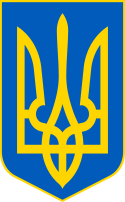 У К Р А Ї Н ААВАНГАРДІВСЬКА СЕЛИЩНА  РАДАОДЕСЬКОГО РАЙОНУ ОДЕСЬКОЇ ОБЛАСТІР І Ш Е Н Н Я    Про переміщення основних засобів з Авангардівського ЗДО «Берізка» Авангардівської селищної ради до Авангардівського ЗДО «Мадагаскар» Авангардівської селищної ради Відповідно клопотання Відділу ОКМС Авангардівської селищної ради від 19.01.2023 року № 35 про переміщення генератора з Авангардівського ЗДО «Берізка» Авангардівської селищної ради до Авангардівського ЗДО «Мадагаскар»  Авангардівської селищної ради, враховуючи рекомендації постійної комісії з питань комунальної власності, житлово-комунального господарства, благоустрою, планування територій, будівництва, архітектури, енергозбереження та транспорту, на підставі статті 29 Закону України «Про місцеве самоврядування в Україні», Авангардівська селищна рада ВИРІШИЛА:1. Здійснити переміщення міні електростанцію DJ 22 NT, що перебуває у користуванні та знаходиться на території Авангардівського ЗДО «Берізка» Авангардівської селищної ради на територію Авангардівського ЗДО «Мадагаскар» Авангардівської селищної ради.  2. Відділу освіти, культури, молоді та спорту Авангардівської селищної ради Одеського району Одеської області забезпечити виконання пункту першого даного рішення та здійснити відповідні зміни у бухгалтерському обліку.  3. Контроль за виконанням цього рішення покласти на постійну комісію з питань комунальної власності, житлово-комунального господарства, благоустрою, планування територій, будівництва, архітектури, енергозбереження та транспортуСелищний голова                                                          Сергій ХРУСТОВСЬКИЙ№1695 -VIІIвід 27.01.2023